ای ياران حقيقی جمع بشر نوع انسان بمثابه اطفال دبستانند…حضرت عبدالبهاءOriginal English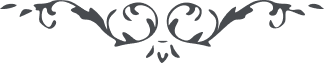 ١٠٢ ای ياران حقيقی جمع بشر نوع انسان بمثابه اطفال دبستانند و مطالع نور و مظاهر وحی ربّ غفور اديب عجيب جليل و مربّی بی‌نظير و مثيل در دبستان حقائق اين فرزندانرا بتعاليم الهی تربيت نمايند و درآغوش عنايت پرورش دهند تا در جميع مراتب ترقّی نموده مظاهر مواهب گردند مرکز سنوحات رحمانيّه شوند و مجمع کمالات انسانيّه در کلّ شئون صوری و معنوی پنهان و عيان جسمانی و روحانی ترقّی نمايند و عالم فانی را آئينه جهانمای جهان جاودانی کنند. پس ای دوستان حقّ شمس حقيقت چون در اين دور عظيم در اشرف نقطه اعتدال ربيعی طلوع نمود و بر آفاق اشراق کرد چنان حشر و نشری نمايد و شور و ولوله در اطباق وجود اندازد و چنان نشو و نمائی ببخشد و چنان تابشی بتابد و ابر عنايتش چنان ببارد و باران رحمتش چنان ريزش بنمايد و دشت و صحرا چنان گل و رياحينی بروياند که غبرا جنّت ابهی گردد و روی زمين بهشت برين شود و بسيط خاک چون محيط افلاک شود عالم وجود عرصه محمود شود نقطه تراب مطلع الطاف ربّ الأرباب گردد. پس ای احبّای الهی جهد بليغ نمائيد تا شما مظهر اين ترقّيات و تأييدات گرديد و مرکز سنوحات رحمانيّت شويد و مشرق انوار احديّت گرديد و مروّج مواهب مدنيّت شويد و در آن کشور رهبر کمالات انسانيّت گرديد و ترويج علوم و معارف نمائيد و در ترقّی بدايع و صنايع کوشيد تعديل اخلاق نمائيد و بخلق و خوی سبقت بر اهل آفاق جوئيد اطفال را از سن شير خواری از ثدی تربيت پرورش دهيد و در مهد فضائل بپروريد و در آغوش موهبت نشو و نمابخشيد از هر علم مفيدی بهره‌مند نمائيد و از هر صنايع بديع نصيب بخشيد پرهمّت نمائيد و متحمّل مشقّت کنيد اقدام در امور مهمّه بيآموزيد و تشويق بر تحصيل امور مفيده بنمائيد * 